All enquiries to Sue Peasley 07836276290, www.norfolkshowjumping.co.ukFirst Aid is provided by an external provider, competitors will be charged £3 towards the costs.All competitors should be members of Norfolk Show Jumping Club, single: £8, Family: £12, Day: £2Rosettes generously sponsored by EH HaylageClass 1 – Cross pole scurry – open to all, one round against the clock 5 seconds added for a knock down. Entry Fee = £9.00Class 2 – 40cm open to all, singlephase. Entry Fee = £9.00Class 3 – 50cm open to all, singlephase. Entry Fee = £9.00Class 4 – 60cm open to all, Table A7 (Club) Entry Fee = £9.00Class 5 – 65cm scurry – open to all, one round against the clock 5 seconds added for a knock down. Entry Fee = £9.00Class 6 – Approximately 12:00 - Clear round 70cm  – open to All. Entry Fee = £5.00Class 7a - not before 13:00 – Open Unaffiliated/ BS Club - Senior 70cmTable A7 (Club). Speed 300mpm. Start Height 70cm.  Entry Fee = £9.00Class 7b - not before 13:00 - Open Unaffiliated/ BS Club - Junior 70cmTable A7 (Club). Speed 300mpm. Start Height 70cm. Entry Fee = £9.00Class 8a - Open Unaffiliated/ BS Club - Senior 80cmTable A7 (Club). Speed 300mpm. Start Height 80cm. Entry Fee = £9.00Class 8b - Open Unaffiliated/ BS Club - Junior 80cmTable A7 (Club). Speed 300mpm. Start Height 80cm. Entry Fee = £9.00Class 9 – 85cm Scurry - open to all, one round against the clock 5 seconds added for a knock down. Entry Fee = £9.00Class 10a - Open Unaffiliated/ BS Club - Senior 90cmTable A7 (Club). Speed 300mpm. Start Height 90cm. Entry Fee = £9.00Class 10b - Open Unaffiliated/ BS Club - Junior 90cmTable A7 (Club). Speed 300mpm. Start Height 90cm. Entry Fee = £9.00Class 11a - Open Unaffiliated/ BS Club - Senior 1.00mTable A7 (Club). Speed 300mpm. Start Height 1.00m. Entry Fee = £9.00Class 11b - Open Unaffiliated/ BS Club - Junior 1.00mTable A7 (Club). Speed 300mpm. Start Height 1.00m. Entry Fee = £9.00 All BS Club classes are Open to non-registered or British Showjumping Club competitors on horses and ponies. Senior riders should be turning 17 years old or older in the current year. Stallions are not permitted to jump in any Club classes. Qualifying period: 1st July 2018 to 30th June 2019Numbers to qualify: The Top 20 from each of the four height category league tables, will qualify for the National Club Championships held at the British Showjumping National Championships. Club registered horse(or pony)/rider combinations are eligible to qualify and in more than one height category. Points, 1st = 12, 2nd = 10, 3rd = 8, 4th = 6, 5th = 4, 6th = 3.          Double Clear Points = 3.Points are allocated depending on the number of starters; every one in five registered starters is eligible for points. If you gain a double clear you will receive three points regardless of starters. If a combination competes in more than two consecutive height classes per show day only the points from the bigger classes will be graded.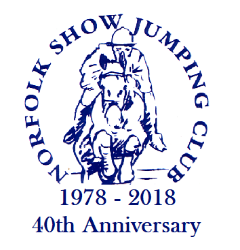 Saturday 6th April 2019Open Unaffiliated/ BS Club ShowjumpingEaston College, NR9 5GAStarting at 9:00 prompt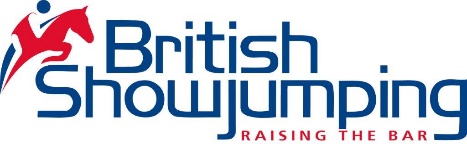 